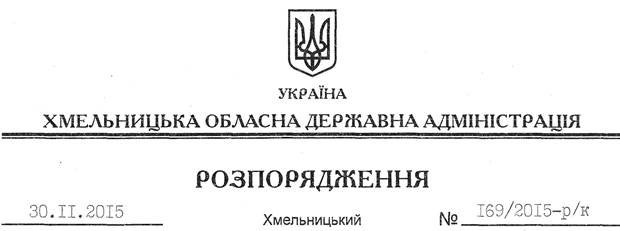 На підставі статті 6 Закону України “Про місцеві державні адміністрації”, керуючись Законом України  “Про бухгалтерський облік та фінансову звітність в Україні”, Положенням про інвентаризацію активів та зобов’язань, затвердженим наказом Міністерства фінансів України від 02 вересня 2014 року № 879, зареєстрованим у Міністерстві юстиції України 30 жовтня 2014 року за № 1365/26142:1. Провести інвентаризацію активів та зобов’язань в апараті обласної державної адміністрації з 01 по 25 грудня 2015 року.2. З цією метою утворити комісію у складі:3. Контроль за виконанням цього розпорядження покласти на заступника голови відповідно до розподілу обов’язків.Голова адміністрації								М.ЗагороднийПро склад комісії з проведення інвентаризації в апараті обласної державної адміністраціїКальніченкоВолодимир Ілліч–заступник голови облдержадміністрації, голова комісіїБадяАліна Іванівна–заступник начальника організаційного відділу апарату облдержадміністраціїБуркаНадія Петрівна–головний спеціаліст загального відділу апарату облдержадміністраціїПастернакВіталій Олександрович–начальник відділу інформаційно-комп’ютерного забезпечення апарату облдержадміністраціїРовінськаГанна Тимофіївна–головний спеціаліст відділу фінансово-господарського забезпечення апарату облдержадміністраціїТкаченкоЛюдмила Миколаївна–заступник керівника апарату – начальник відділу фінансово-господарського забезпечення апарату облдержадміністрації